Диагностика настроения в начале учебной недели 12.02. 2018(понедельник, до 1-го урока)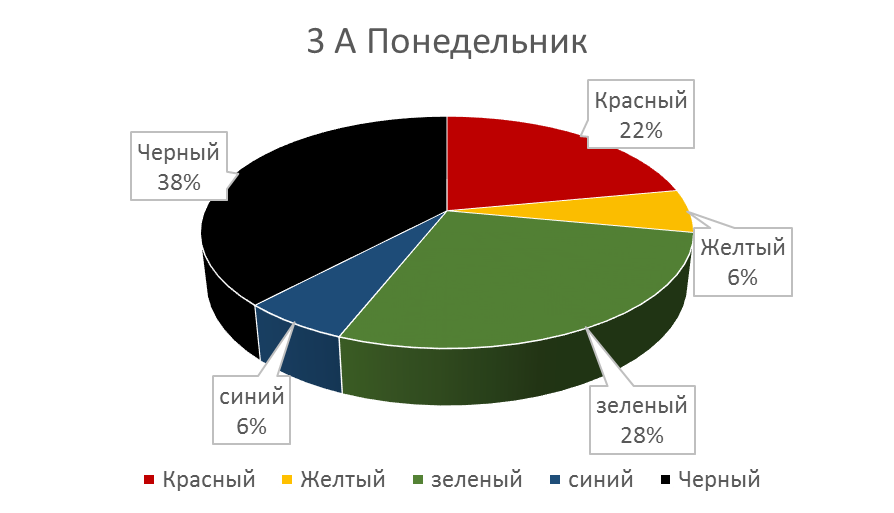 Диагностика настроения в начале учебной недели 19.02. 2018 (понедельник, до 1-го урока)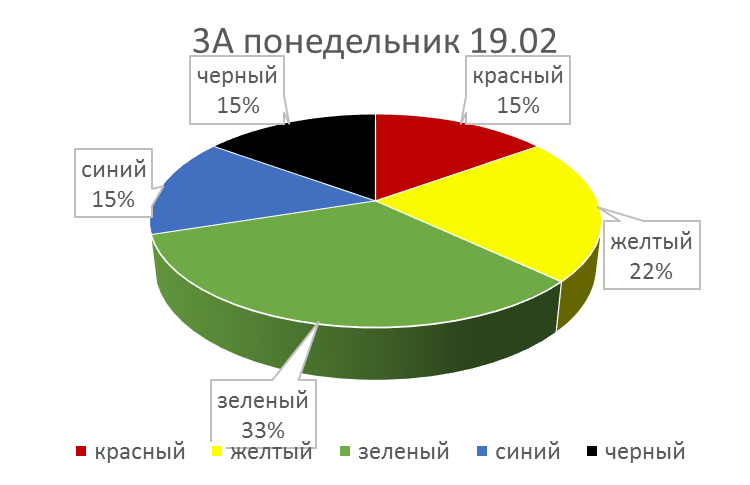 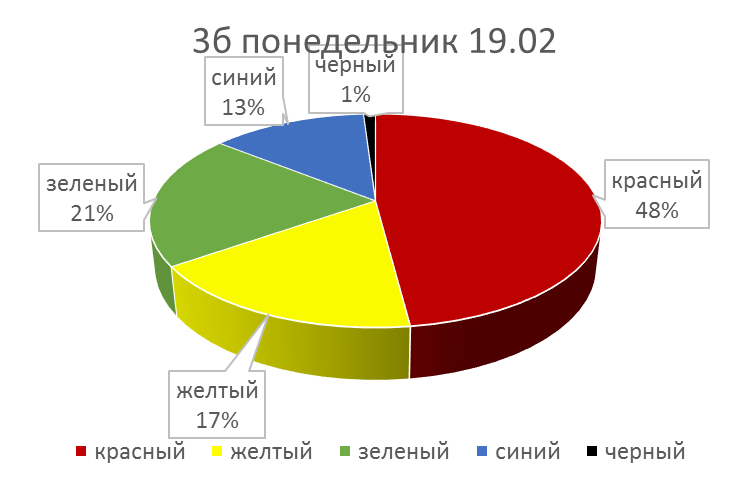 Динамика настроений по результату образовательного со-бытия в 3 «А» кл.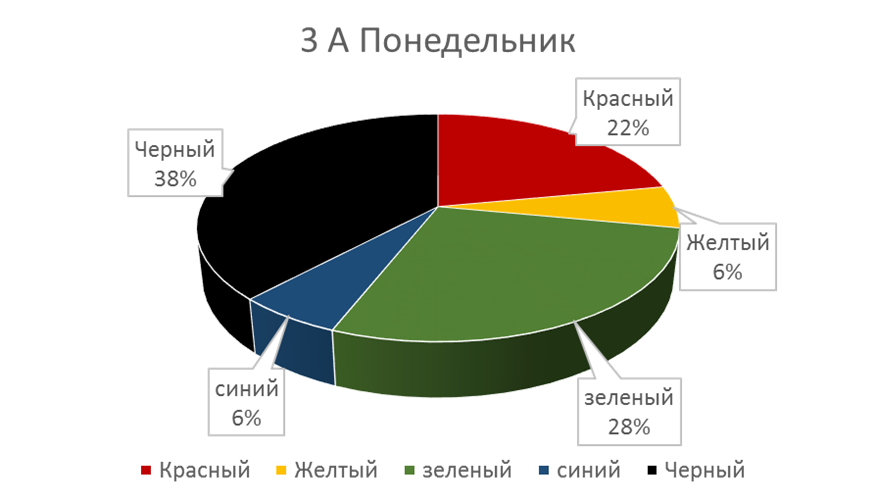 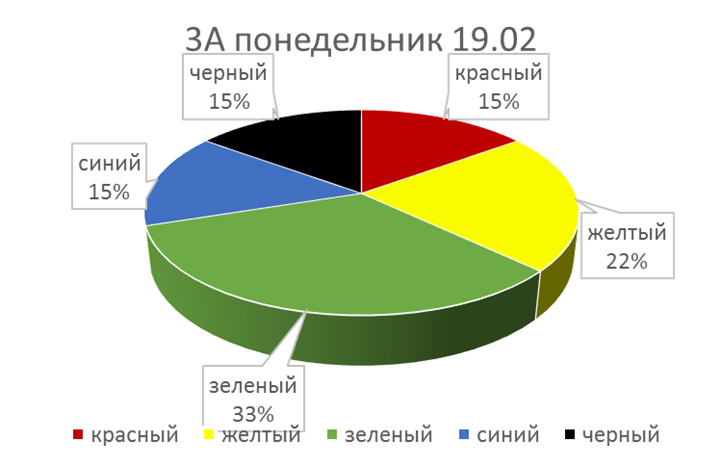 Динамика настроений по результату образовательного со-бытия в 3 «Б» кл.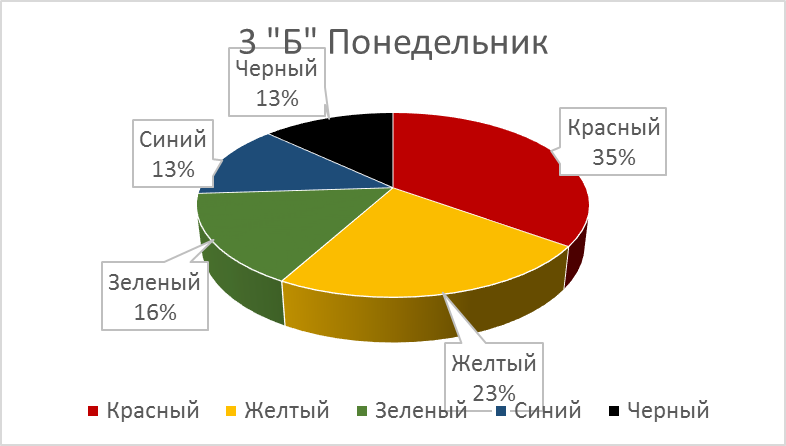 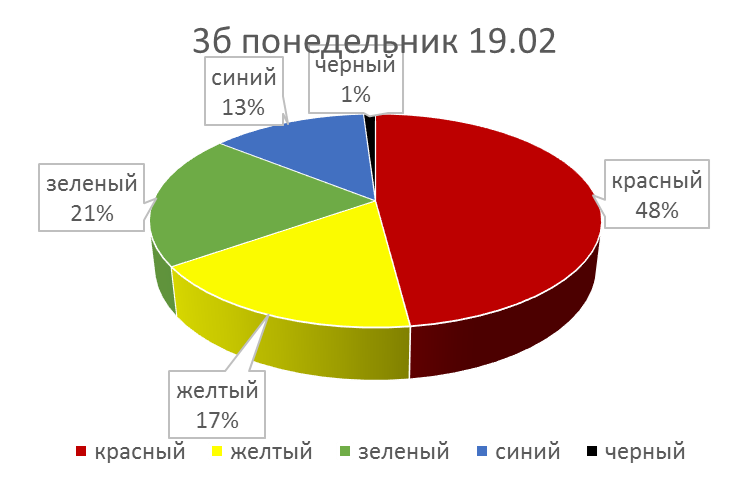 Цвет настроения3 А3 БКрасный7    22%11     35%Желтый2   6%	7      23%Зеленый9    28%                     5      16%Синий2    6%                     4       13%Черный12   38%                     4       13%Всего:32    100%    31   100%Цвет настроения3 А3 БКрасный4  15%14  47%Желтый6  22%5   17%Зеленый9  33%6   20%Синий4  15%4   13%Черный4  15%1   3%Всего:    27 чел.30 чел.